Vás srdečně zve nakteré se uskuteční ve dnech 18.6.2022 od 15:00 a 19.6.2022 od 14:00 u HASIČÁRNYRodiče vemte své děti, zábava bude zajištěna. Dále bude připraveno bohaté občerstvení - dobroty na grilu, točené pivo, točený Aperoll atd. Součástí posezení bude i křest nového hasičského auta a ukázka dovedností mladých hasičů.Srdečně zvou pořadatelé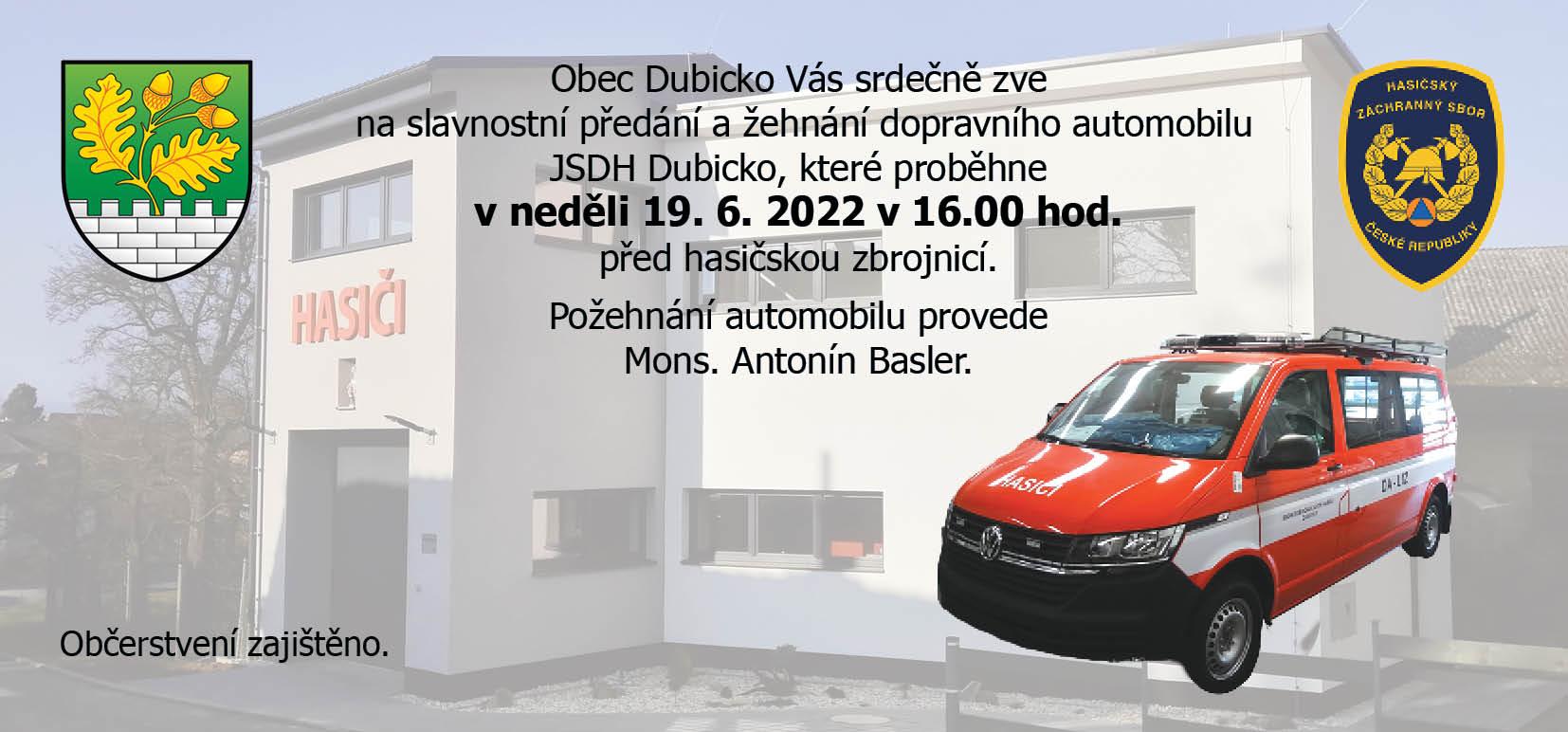 